TÖRTÉNELMI MAGYARORSZÁG VETÉLKEDŐ
2. FORDULÓTÖRTÉNELMI MAGYARORSZÁG VETÉLKEDŐ
2. FORDULÓTÖRTÉNELMI MAGYARORSZÁG VETÉLKEDŐ
2. FORDULÓTÖRTÉNELMI MAGYARORSZÁG VETÉLKEDŐ
2. FORDULÓTÖRTÉNELMI MAGYARORSZÁG VETÉLKEDŐ
2. FORDULÓ1. Hol született Mátyás király? 1. Hol született Mátyás király? 1. Hol született Mátyás király? 1. Hol született Mátyás király? 1. Hol született Mátyás király? a) Kolozsvárb) Pozsonyb) Pozsonyc) Budapestc) Budapest2. Mikor halt meg?2. Mikor halt meg?2. Mikor halt meg?2. Mikor halt meg?2. Mikor halt meg?a) 1589.január.30.b) 1490.április.6.b) 1490.április.6.c) 1611.július.26.c) 1611.július.26.3. Ki volt a felesége?3. Ki volt a felesége?3. Ki volt a felesége?3. Ki volt a felesége?3. Ki volt a felesége?a) Sánta Máriab) Szendrey Juliannab) Szendrey Juliannac) Aragóniai Beatrixc) Aragóniai Beatrix4. Hova zárták börtönbe?4. Hova zárták börtönbe?4. Hova zárták börtönbe?4. Hova zárták börtönbe?4. Hova zárták börtönbe?a) Pozsonyb) Prágab) Prágac) Egyiptomc) Egyiptom5. Milyen törvényei voltak? (Legalább 3-at sorolj fel!)5. Milyen törvényei voltak? (Legalább 3-at sorolj fel!)5. Milyen törvényei voltak? (Legalább 3-at sorolj fel!)5. Milyen törvényei voltak? (Legalább 3-at sorolj fel!)5. Milyen törvényei voltak? (Legalább 3-at sorolj fel!)6. Igaz vagy hamis az állítás?6. Igaz vagy hamis az állítás?6. Igaz vagy hamis az állítás?6. Igaz vagy hamis az állítás?6. Igaz vagy hamis az állítás?a) Duna jegén választották meg királynaka) Duna jegén választották meg királynakigazigazhamisb) Bécsben halt megb) Bécsben halt megigazigazhamisc) Igazságos Mátyásnak neveztékc) Igazságos Mátyásnak neveztékigazigazhamis7. Fejezd be a mondatokat!7. Fejezd be a mondatokat!7. Fejezd be a mondatokat!7. Fejezd be a mondatokat!7. Fejezd be a mondatokat!a) Híres hadserege a							 volt.a) Híres hadserege a							 volt.a) Híres hadserege a							 volt.a) Híres hadserege a							 volt.a) Híres hadserege a							 volt.b) A 									 stílust hozta be.b) A 									 stílust hozta be.b) A 									 stílust hozta be.b) A 									 stílust hozta be.b) A 									 stílust hozta be.c) Arcképe a 								bankjegyen látható.c) Arcképe a 								bankjegyen látható.c) Arcképe a 								bankjegyen látható.c) Arcképe a 								bankjegyen látható.c) Arcképe a 								bankjegyen látható.8. Sorolj fel három olyan helyszínt, ahol emlékeznek rá! (pl: szobor,templom)8. Sorolj fel három olyan helyszínt, ahol emlékeznek rá! (pl: szobor,templom)8. Sorolj fel három olyan helyszínt, ahol emlékeznek rá! (pl: szobor,templom)8. Sorolj fel három olyan helyszínt, ahol emlékeznek rá! (pl: szobor,templom)8. Sorolj fel három olyan helyszínt, ahol emlékeznek rá! (pl: szobor,templom)9. Miben volt sikeres az uralkodása?9. Miben volt sikeres az uralkodása?9. Miben volt sikeres az uralkodása?9. Miben volt sikeres az uralkodása?9. Miben volt sikeres az uralkodása?10. Kik a képen látható személyek? Írd a kép alá!10. Kik a képen látható személyek? Írd a kép alá!10. Kik a képen látható személyek? Írd a kép alá!10. Kik a képen látható személyek? Írd a kép alá!10. Kik a képen látható személyek? Írd a kép alá!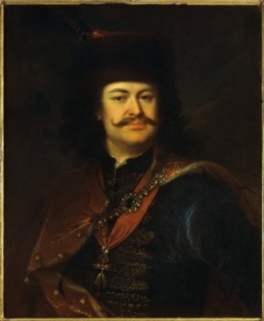 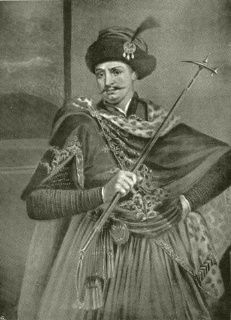 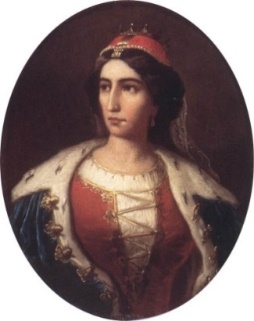 